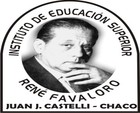 INSTITUTO DE EDUCACIÓN SUPERIOR"René Favaloro"“TECNICATURA SUPERIOR EN COMUNICACIÓN SOCIAL CON ORIENTACIÓN MULTIMEDIAL”AÑO 2015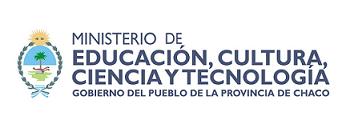 ÍndiceMarco NormativoVISTO:La Actuación Simple N° A919-14102015-00944, y las Resoluciones N°s: 1042/1997, 8380/11, 1963/12, 4914/12, 5319/13 y 3327/15- M. E. C. C. y T.-, y;CONSIDERANDO:Que por Resolución N°: 1042/97 el Ministerio de Educación, Cultura, Ciencia y Tecnología encomienda a la Comisión Técnica para el Diseño de las Plantas Orgánico-Funcionales, coordinada por la Dirección General de Planeamiento y Evaluación Educativa, el análisis, organización y actualización de las Plantas Orgánico-Funcionales de las Unidades Educativas;Que por Resolución N°: 3327/15 del Ministerio de Educación, Cultura, Ciencia y Tecnología se aprueba la Planta Orgánico Funcional del Instituto de Educación Superior “René G. Favaloro” de Juan José Castelli, Departamento General Güemes; Que el Rector del Instituto de Educación Superior “René G. Favaloro”-CUOF 1450- de Juan José Castelli, Departamento General Güemes solicita la apertura de la Tecnicatura Superior en Turismo sobre Espacios Rurales, Plan de Estudios aprobado por Resolución N° 5319/13- M. E. C. C. y T.-, de la Tecnicatura Superior en Gestión de la Producción Agropecuaria, Plan de Estudios aprobado por Resolución N° 8380/11 – M. E. C. C. y T.-, de la Tecnicatura Superior en Economía Social y Desarrollo Local, Plan de Estudios aprobado por Resolución N° 1963/12 y la Tecnicatura Superior en Comunicación Social con Orientación Multimedial, Plan de Estudios aprobado por Resolución N° 4914/12;Que la propuesta es importante para dar a alumnos de Juan José Castelli y localidades vecinas, la posibilidad de contar con nuevas ofertas educativas;Que la medida modifica la Planta Orgánico Funcional del Instituto de Educación Superior “René G. Favaloro” – CUOF 1450 - de Juan José Castelli, Departamento General Güemes;Que interviene el Departamento Planta Orgánica- Funcional, coordinado por la Dirección General de Planeamiento y Evaluación Educativa y la Unidad de Recursos Humanos;Que la Subsecretaría de Educación avala la propuesta:EL MINISTERIO DE EDUCACIÓN, CULTURA,CIENCIA Y TECNOLOGÍARESUELVE:ARTÍCULO 1°: AFECTAR,  a partir del 01 de abril de 2016 al Instituto de Educación Superior “René G. Favaloro”-CUOF 1450- de Juan José Castelli, Departamento General Güemes, veintitrés (23) horas cátedras de Nivel Terciario – CEIC – para los espacios curriculares de una (1) comisión de Primer Año de la Tecnicatura Superior en Gestión de la Producción Agropecuaria, por la apertura de carrera, según Planilla Anexa.ARTÍCULO 2°: AFECTAR,  a partir del 01 de abril de 2016 a la Unidad de Extensión de Servicios de Fuerte Esperanzas, perteneciente al Instituto de Educación Superior “René G. Favaloro”-CUOF 1450- de Juan José Castelli, Departamento General Güemes, veintitrés (23) horas cátedras de Nivel Terciario – CEIC – para los espacios curriculares de una (1) comisión de Primer Año de la Tecnicatura Superior en Gestión de la Producción Agropecuaria, por la apertura de carrera, según Planilla Anexa.ARTÍCULO 3°: AFECTAR,  a partir del 01 de abril de 2016 al Instituto de Educación Superior “René G. Favaloro”-CUOF 1450- de Juan José Castelli, Departamento General Güemes, cincuenta y ocho (58) horas cátedras de Nivel Terciario – CEIC – para los espacios curriculares de una (1) comisión de Primer Año de la Tecnicatura Superior en Economía Social y Desarrollo Local, por la apertura de carrera, según Planilla Anexa.ARTÍCULO 4°: AFECTAR,  a partir del 01 de abril de 2016 al Instituto de Educación Superior “René G. Favaloro”-CUOF 1450- de Juan José Castelli, Departamento General Güemes, treinta (30) horas cátedras de Nivel Terciario – CEIC – para los espacios curriculares de una (1) comisión de Primer Año de la Tecnicatura Superior en Comunicación Social con Orientación Multimedial, por la apertura de carrera, según Planilla Anexa.ARTÍCULO 5°: AFECTAR,  a partir del 01 de abril de 2016 a la Unidad de Extensión de Servicios de Villa Río Bermejito, perteneciente al Instituto de Educación Superior “René G. Favaloro”-CUOF 1450- de Juan José Castelli, Departamento General Güemes, treinta y ocho (38) horas cátedras de Nivel Terciario – CEIC – para los espacios curriculares de una (1) comisión de Primer Año de la Tecnicatura Superior en Turismo sobre Espacios Rurales, por la apertura de carrera, según Planilla Anexa.ARTÍCULO 6°: AFECTAR,  a partir del 01 de abril de 2016 a la Unidad de Extensión de Servicios de El Sauzalito, perteneciente al Instituto de Educación Superior “René G. Favaloro”-CUOF 1450- de Juan José Castelli, Departamento General Güemes, treinta y ocho (38) horas cátedras de Nivel Terciario – CEIC – para los espacios curriculares de una (1) comisión de Primer Año de la Tecnicatura Superior en Turismo sobre Espacios Rurales, por la apertura de carrera, según Planilla Anexa.ARTÍCULO 7°: AFECTAR,  a partir del 01 de abril de 2016 a la Unidad de Extensión de Servicios de Miraflores, perteneciente al Instituto de Educación Superior “René G. Favaloro”-CUOF 1450- de Juan José Castelli, Departamento General Güemes, veintitrés (23) horas cátedras de Nivel Terciario – CEIC – para los espacios curriculares de una (1) comisión de Primer Año de la Tecnicatura Superior en Turismo sobre Espacios Rurales, por la apertura de carrera, según Planilla Anexa.ARTÍCULO 8°: ESTABLECER que los Artículos precedentes modifican la Planta Orgánico- Funcional del Instituto mencionado, la que quedará constituida de acuerdo a Planilla Anexa a la presente.ARTÍCULO 9°: AUTORIZAR a la Unidad de Recursos Humanos a liquidar y abonar los importes que correspondan a las horas cátedras de Nivel Terciario, de acuerdo con lo establecido por la presente Resolución.ARTÍCULO 10°: IMPUTAR  la erogación que demande el cumplimiento de la presente Resolución a la Jurisdicción 29 - Ministerio de Educación, Cultura, Ciencia y Tecnología, de acuerdo con la naturaleza del gasto.ARTÍCULO 11°: REGISTRAR, comunicar y archivaINTRODUCCIÓNEl Ministerio de Educación, Cultura, Ciencia y Tecnología de la Provincia del Chaco, a través de  de Educación Superior –DES-, pone en marcha  el  Diseño Curricular para la  propuesta de una TECNICATURA SUPERIOR EN COMUNICACIÓN SOCIAL CON ORIENTACION MULTIMEDIAL; con criterios unificados y de alcance provincial, con una perspectiva integral no sólo en torno a la conformación del plan de estudio,  sino que fomenta a la vez,  el desarrollo de una oferta de educación superior accesible a la mayoría de los actores que conforman efectivamente el campo de la economía social y popular.El presente documento pretende,  la organización curricular de la carrera TECNICATURA SUPERIOR EN COMUNICACIÓN SOCIAL CON ORIENTACION MULTIMEDIAL, de acuerdo con lo que establece la Resolución Nº 151/11 y Anexos I y II del Consejo Federal de Educación –C.F.E-, “Lineamientos Generales para  Técnica Social y humanística”; la  Resolución  47/08 del C.F.E,  para la Educación Superior No Universitaria- áreas humanística, social y técnico-profesional.Se constituye en el marco de referencia necesario para la estructuración de ofertas formativas,  que pretenden para si,  el reconocimiento de validez nacional por parte del Ministerio de Educación, Cultura,  Ciencia y Tecnología de la Provincia del Chaco y se enmarca en los lineamientos de la Política Nacional  de Educación  vigente a partir de la sanción de la Ley de Educación Nacional 26.206/06, la Ley de Educación Superior Nº 24521/95, la Ley de Educación Técnica Nº 26058/05, conforme a los principios y finalidades de la Ley  de Educacion de la Provincia del  Chaco N°6691/10.Es una oferta formativa que comprende, sistematiza y enseña la comunicación en su relación con el desarrollo humano,  incluye el desarrollo del propio comunicador, sustrayéndolo de su pretendida objetividad y superioridad para entrenarlo en una sensibilidad y una capacidad de investigar la realidad circundante, al mismo tiempo que la relación crítica que lo une con ella,  desde el conocimiento, la apreciación de sí mismos y de su relación con el mundo donde la comunicación se convierte en herramienta de transformación personal, humana, comunitaria, social. La propuesta,  plantea desarrollar un ámbito institucional, con calidad académica, que brinde asistencia y orientación a sus estudiantes, produzca conocimiento, acceda a información y acumule experiencias que puedan capitalizarse en beneficio de su comunidad. De igual modo, en un mundo incierto y de cambios vertiginosos, propone  contribuir con un espacio de acción y aprendizaje práctico, y brindar  espacios de convocatoria a las organizaciones socio-comunitarias;  articulando propuestas que den respuestas a sus problemáticas,  a través de un trabajo en redes con otras instituciones afines o de otros campos, para el intercambio de información y experiencias, y para la eventual generación de proyectos conjuntos.Perfil ProfesionalCOMPETENCIA GENERALEl Técnico Superior en Comunicación Social estará capacitado para planificar y realizar estrategias de comunicación en los diversos medios de comunicación existentes y que ayuden a fortalecer el desarrollo, conocimiento, comprensión y difusión de información, ideas, actividades, formación de redes sociales y valoración de sí y de la comunidad, asumiendo una posición reflexiva sobre el lugar social que el comunicador y sus producciones ocupan. Áreas de competencia: Diseñar, gestionar y producir notas, programas y otros proyectos o estrategias de comunicación aptas para los diferentes medios de comunicación tradicionales (radios, diarios, televisión, videos, documentales, eventos) y para los nuevos géneros y tecnologías de la comunicación (Internet, celulares, películas digitales, etc.), conociendo y empleando crítica y reflexivamente sus herramientas y lenguajes tecnológicos propios.  Desarrollar estrategias de recopilación, difusión y empleo de géneros, estructuras y estrategias narrativas periodísticas y de otras formas de expresión (artes plásticas, música, danza, video, mitología, relatos folklóricos) del acervo universal y/o local, contemporáneo y/o histórico, con el fin de ampliar su propia capacidad comunicativa y la de sus espectadores, oyentes y lectores.Diseñar y concretar estrategias de producción, obtención de fondos, financiación, organización, y gestión tradicionales o independientes, que les permitan concretar y difundir sus producciones no sólo en los medios de comunicación tradicionales sino también en forma independiente y en la comunidadDiseñar y gestionar estrategias de articulación con grupos, individuos o instituciones de la comunidad, favoreciendo la producción de medios y mensajes y la difusión y capacitación de miembros de  la comunidad, para la socialización de los conocimientos adquiridos y de las actividades, producciones o problemáticas locales.Sub áreas de competenciaDiseñar, gestionar y producir notas, programas y otros proyectos o estrategias de comunicación aptas para los diferentes medios de comunicación tradicionales (radios, diarios, televisión, documentales, eventos) y para los nuevos géneros y tecnologías de la comunicación (Internet, celulares, películas digitales, etc.), conociendo y empleando crítica y reflexivamente sus herramientas y lenguajes tecnológicos propios.  Identificar las formas de construcción de las noticias y formatos diversos de la comunicación social.Desarrollar  segmentos periodísticos correspondientes a distintos géneros y áreas temáticas (noticias, reportajes, entrevistas, notas de análisis, artículos de opinión, etc) comprendidos en los géneros informativos y los de opinión.Elaborar piezas periodísticas (investigaciones, notas, reportajes, columnas, entrevistas, informes).Planificar piezas comunicacionales que contribuyan al desarrollo de la comunidad en la que trabaja.Desarrollar la habilidad dialógica y estratégica para desenvolverse en la instancia de diálogo o contacto con las fuentes.Elaborar piezas audiovisuales periodísticas, documentales o de ficción (guión, narración audiovisual, dirección de fotografía, montaje, sonido, postproducción, emisión).Elaborar piezas radiales (grabación, musicalización, puesta en el aire, etc.).Operar las herramientas informáticas  ajustadas a la tarea periodísticaProgramar y realizar campañas de difusión, concientización y de bien público. Evaluar la evolución y de los distintos proyectos y piezas en forma permanente.Conocer y emplear las instancias de investigación, obtención de testimonios, comparación de fuentes y chequeo de información propia del periodismo.2. Desarrollar estrategias de recopilación, difusión y empleo de estructuras, géneros y estrategias narrativas periodísticas o de otras formas de expresión (artes plásticas, música, danza, video, mitología, relatos folklóricos) del acervo universal y/o local, contemporáneas y/o históricas, con el fin de ampliar su propia capacidad comunicativa y la de sus espectadores, oyentes y lectores.2.1. Investigar y conocer distintos tipos de estrategias y géneros narrativos históricos2.2. Investigar, conocer y manejar fluidamente las estrategias y géneros narrativos en uso en los medios de comunicaciones audiovisuales, gráficos, virtuales, etc.2.3. Investigar y comprender las herramientas por las cuales se genera verosimilitud.Diseñar y concretar estrategias de producción, obtención de fondos, financiación, organización, y gestión tradicionales o independientes, que les permitan concretar y difundir sus producciones no sólo en los medios de comunicación tradicionales sino también en forma independiente y en la comunidad3.1. Conocer y llevar a cabo las distintas estrategias de financiamiento, gestión y administración existentes en los medios de comunicación.3.2 Realizar todos los pasos de la preproducción de piezas periodísticas, televisivas, documentales, radiales, websites, blogs, en campañas, eventos, etc.3.3. Administrar la producción y postproducción de piezas comunicacionales. 3.4. Administrar la difusión de piezas comunicacionales.3.5. Organizar servicios de producción.4. Diseñar y desarrollar estrategias de articulación con grupos, individuos o instituciones de la comunidad, favoreciendo la producción de medios y mensajes y la difusión y capacitación de miembros de  la comunidad, para la socialización de los conocimientos adquiridos y de las actividades, producciones o problemáticas locales.4.1. Organizar actividades de producción y difusión de piezas comunicacionales con individuos, grupos o instituciones de la comunidad4.2. Organizar actividades de difusión para la comunidad. 4.3. Evaluar el impacto de las piezas difundidas en la comunidad.4.4. Estudiar y diseñar piezas comunicacionales para distintos tipos de campañas.ÁREA OCUPACIONALEl Técnico Superior en Comunicación Social podrá desempeñarse en:Medios de comunicación públicos y privados (gráficos, radiales, audiovisuales, Internet, etc.)Instituciones, empresas, agrupaciones y ONGsProductoras de contenidos: de radio, video, música, teatro y artes performáticas.Productoras de espectáculos y eventos culturales.Instituciones dedicadas a la conservación y exposición del patrimonio.  Empresas dedicadas al turismo cultural y receptivo.Promoción y producción de artistas.Desde esta perspectiva, atendiendo al campo profesional al que se dirige, fundamentalmente se destacan los siguientes ámbitos de intervención:Investigación de las realidades locales para la producción de piezas comunicacionales aptas para cualquier medio de comunicación tradicional o para medios y formatos innovadores (Internet, celulares, etc.), cuyas temáticas y tratamiento promuevan el desarrollo humano, conocimiento de sí, comprensión y fortalecimiento de una comunidad.Ejercicio de prácticas comunicativas que fomenten una sensibilidad crítica en comunicadores y público.Conocimiento de tácticas de gestión, obtención, producción y administración de fondos y de circuitos de difusión que faciliten la circulación de nuevos mensajes en la comunidad, independientemente de los medios o empresas periodísticas.Asesoramiento para  y Gestión activa de políticas , proyectos y acciones comunicativasDifusión y socialización de sus aprendizajes y de producciones.CLAVES DE LECTURA DEL DISEÑO CURRICULARLas claves de lectura expresan los sentidos y criterios acerca de las decisiones tomadas sobre la organización curricular. Por ello es necesario señalar que,  se concibe el currículo como un Proceso, orientado a la elaboración de un  proyecto  para llevar a la práctica, en donde se plantea el trabajo colaborativo de los profesores en su realización, quienes al desempeñarse como investigadores de su propia práctica pedagógica aportan propuestas pertinentes e innovadoras, en concordancia con las demandas y necesidades de un entorno cambiante y exigente,  estimulados por  los desafíos del mundo globalizado.Así entendida esta nueva visión del diseño curricular,  debe interpretarse como decisiones de orden político, epistemológico, pedagógico y que configuran las particulares formas de presentar, distribuir y organizar el conocimiento, decisiones  que no fueron sencillas ni neutras, son políticas y éticas  que se han tomado desde la integración de los campos que lo estructuran en torno a la Práctica Profesionalizante, propiciando una perspectiva de articulación de saberes, experiencias y escenarios institucionales y sociales, y el fortalecimiento de una mirada y posición investigativa a lo largo del trayecto formativo. Recorrerlo,  implica reconocer una serie de tensiones sobre las que se tomaron medidas en sucesivas aproximaciones, tales como: la articulación entre los campos de , Campo de Formación de Fundamento, Campo de Formación Específica y  Campo de Formación de  Profesionalizante ; la relación teoría-práctica en la definición de los campo de la formación y de las unidades curriculares; la profundidad de la formación disciplinar y técnica en las disciplinas específicas de enseñanza; la importancia  de las disposiciones de la jurisdicción y la autonomía de los institutos. Consideraciones GeneralesEste Diseño Curricular plantea  de Técnicos en Comunicación Social, recuperando las instancias técnicas, resultado de la disposición de todos los actores que buscaron la forma de expresar y articular las diferentes demandas y opiniones para el proyecto de consolidación de una estructura curricular participativa, flexible, abierta  y viable. Se organiza en tres años de duración, en torno a cuatro Campos de  formación que estructuran el curriculum:El campo de formación general, destinado a abordar los saberes que posibiliten el logro de competencias necesarias para participar activa, ética y reflexivamente en los diversos ámbitos de la vida socio-económica, sociocultural, y específicamente en cuanto a la concepción de la información y comunicación como derecho humano, y por ende con el Estado como garante, y como una mera mercancía.El campo de formación de fundamento, destinado a abordar los saberes científicos, tecnológicos y socioculturales que otorgan sostén a los saberes propios del campo profesional.El campo de formación específica, dedicado a abordar los conocimientos y las competencias propias de cada campo profesional, así como la contextualización de los saberes desarrollados en la formación de fundamento.El campo de la práctica profesionalizante, entendido en un doble registro:a) Posibilitar la integración de los saberes construidos en los diferentes campos de formación de la propuesta curricular, garantizando la articulación teoría-práctica mediante la participación de los estudiantes en situaciones concretas vinculadas a las actividades del profesional objeto de la formación.b) Promover acciones concretas en el contexto territorial al que pertenece la oferta, participando estratégicamente, desde la especificidad de su objeto de formación en el desarrollo político, económico y cultural del territorio donde se inscribe la oferta formativa.         La variedad de  formatos curriculares,  expresan  enfoques disciplinares que admiten modos de organización, de cursado, de evaluación y de acreditación diferenciales; involucrando  competencias  relacionadas con el desarrollo de habilidades. Las unidades curriculares que conforman cada campo de la formación se organizan considerando un marco orientador, propósitos de la formación, ejes de conceptuales sugeridos y orientaciones para la enseñanza.En cuanto a los contenidos seleccionados, si bien reconocen una lógica en su presentación, no establecen una secuencia para su enseñanza; no obstante cabe considerar, la articulación,  tanto horizontal como verticalmente, a fin de que,  a medida en que se vayan desarrollando, encuentren relación, tenga sentido, y sea significativo para el estudiante.La propuesta se orienta sobre los siguientes  ejes:Comunicación y comunidad. Desde el comienzo de su formación, los estudiantes deberán investigar la realidad local entrenándose en una actitud de investigación, análisis y crítica históricos y sociales, y conciencia del propio vínculo de cada comunicador con ésta, realizando notas, programas u otras producciones que faciliten el conocimiento crítico que una comunidad tenga de sí, de sus problemáticas, producciones, necesidades, aspiraciones o logros. Y prepararse para articular su trabajo y producciones con grupos o agrupaciones de la comunidad, favoreciendo la producción participativa de medios y  mensajes.Recursos narrativos. Fomentar la profundidad y creatividad expresivas, ampliando sus modos de contar, utilizando formatos y estilos narrativos diversos: históricos o contemporáneos, locales o internacionales, literarios, folklóricos, pictóricos, dramáticos, que amplíen su potencia y capacidad de mirar, apreciar, contar, sintetizar, explayarse, inventar, transmitir. Tecnología y reflexión. Desde el comienzo de la carrera se accederá al manejo de las herramientas tecnológicas propias del trabajo en los medios, Un aprendizaje que de ninguna manera debe esperar el paso de largos años de estudios teóricos para luego aplicarlos en la práctica sino que, en sintonía con experiencias nacionales e internacionales de capacitación y formación, combine las distintas dimensiones de la tarea comunicativa con un hacer reflexivo.Técnicas de producción y financiación alternativas. Los comunicadores estarán en condiciones de gestionar, administrar y planear la producción, gestión y difusión de piezas audiovisuales y gráficas, en cooperativas, emprendimientos independientes o buscando fondos que les faciliten la circulación de sus mensajes en el espacio público.Comprensión de las estrategias de construcción de objetividad/subjetividad.  Sabiendo que un ejercicio honesto de la comunicación es el que no se pretende “dueño de la verdad” sino resultante de una tarea de investigación, una metodología de constatación, comparación y selección de fuentes, y una producción de miradas, interpretaciones y sentidos, los comunicadores podrán elaborar sus producciones y fundamentarlas explicitando desde qué punto de vista y sobre qué supuestos elaboran un discurso. Plan de EstudioPrimer AñoSegundo AñoTercer AñoTOTAL DE HORAS CÁTEDRAS DEL PLAN DE ESTUDIOS 3008 hs.TOTAL DE HORAS RELOJ DEL PLAN DE ESTUDIOS 2005 hsESPACIOS CURRICULARES SEGÚN CAMPOS DE FORMACIÓNPRIMER AÑOSOCIOLOGÍA POLÍTICAMarco orientadorLa relación entre lo social y político ha sido planteada desde la sociología de una manera excesivamente unidireccional, como si los fenómenos políticos estuvieran determinados por el contexto social en el que se desarrollan. La propia evolución de la sociología política ha permitido poner de manifiesto la necesidad de superar estos planteamientos simplistas y articular una visión multidimensional en la que se tengan en cuenta los múltiples factores (económicos, sociales, políticos, culturales e ideológicos) que explican la realidad sociopolítica; en este contexto, esta asignatura permite que el estudiante adquiera  elementos básicos para entrar en contacto con el análisis de esos factores para comprender los pilares en los que se asientan la realidad socio-política.Propósitos de la formaciónLlevar a cabo un ejercicio de reflexión y profundización que permita al estudiante avanzar en la comprensión de los mecanismos sobre los que se asienta la compleja realidad sociopolítica en la que vivimos.Ejes conceptuales sugeridosTransformaciones del estado moderno. Teorías sobre las relaciones entre Estado y sociedad desde la segunda mitad del siglo XIX. La construcción del Estado-Nación en  y los procesos de democratización posteriores. El desarrollo del “Estado de Bienestar” y la crisis del modelo. El orden mundial luego de  Mundial. Los procesos de globalización financiera y de regionalismo político. El debate contemporáneo sobre el rol social del Estado. Procesos político económicos en  reciente. Principales lineamientos y discusiones sobre la historia argentina reciente. Estudio de las diversas estrategias aplicadas en el campo de la educación, la cultura y la producción. El contexto internacional y el contexto latinoamericano. El poder como dimensión constitutiva de la política. Poder social, poder político y dominación. Tensiones entre representación y participación: el problema de la delegación del poder. El conflicto social y los nuevos movimientos sociales en Argentina y Latinoamérica. El surgimiento y la construcción de nuevos actores en espacios de poder.Ciudadanía y espacio público. Las esferas de lo público y lo privado en las sociedades modernas. Derechos civiles, derechos sociales, derechos culturales. Responsabilidad social o ciudadana y democracia. Redefinición de las modalidades de acción estatal y nuevos modos de participación ciudadana. Las distintas formas de participación ciudadana. Elecciones, sindicatos, libertad de expresión, asociaciones civiles. Ciudadanía y globalización: los debates en torno a la construcción de un ciudadano global.Ética y responsabilidad. Ética y moralidad: conceptualización y marco teórico. La problemática ética contemporánea: éticas vigentes y morales emergentes. Ética aplicada al ejercicio profesional.Orientaciones para la enseñanzaPara el desarrollo de esta unidad curricular, se sugiere:Seminarios para afianzar conocimientos e inculcar en los estudiantes el hábito de las formas más fructíferas del trabajo independiente respecto del análisis de información.Manejo de herramientas TIC para la apropiación, transformación y democratización de la información INGLES IMarco orientadorEste espacio curricular, pretende acercar al estudiante a los primeros textos específicos en lengua extranjera Ingles, para que aporten competencias linguisticas básicas.Propósitos de la formaciónDesarrollar competencia comunicativa de nivel elemental básico en lengua inglesa oral y escrita.Exponer al alumno a la lengua natural utilizada en la comunicación.Desarrollar e integrar las cuatro habilidades: escuchar, leer, hablar y escribir.Ejes conceptuales sugeridosContenidos nocionales/funcionales (para reconocimiento y producción). Contenidos lingüísticos (sólo para reconocimiento en textos de especialidad). Contenidos semánticos (en textos de especialidad).Orientaciones para la enseñanzaPara el desarrollo de esta unidad curricular, se sugiere:Análisis de textos para la comprensión lectora en textos vinculados a la especialidadUso de plataforma virtual para el proceso de apropiación y transformación de contenidos ESTUDIOS DE LA REPRESENTACIÓNMarco orientadorEste espacio curricular ofrece al estudiante,  un marco explicativo acerca de los comportamientos de las personas estudiadas que no se circunscribe a las circunstancias particulares de la interacción, sino que trasciende al marco cultural y a las estructuras sociales más amplias como, por ejemplo, las estructuras de poder y de subordinaciónPropósitos de la formaciónComprender y   reconocer la presencia de estereotipos, opiniones, creencias, valores y normas que suelen tener las personas en las sociedades.Ejes conceptuales sugeridosLas diversas representaciones del mundo: la cosmovisión y tipo de comprensión en los mitos, el arte y la poesía. El surgimiento del pensamiento filosófico y sus principales desarrollos. El conocimiento científico. La idea de realidad y mundo en los medios de comunicación. La escritura y la imagen como formas de representación del mundo.Conocimiento social y conocimiento científico: teorías del conocimiento. Conocimiento y realidad: la mediación del lenguaje. La investigación y sus procedimientos en las ciencias duras, las ciencias sociales y el periodismo. Las estrategias de construcción de “objetividad” y la construcción de verosimilitud. La inmediatez.Discursos y medios de comunicación: la representación de los movimientos sociales en los medios. Casos paradigmáticos del periodismo y de la historiografía. La palabra escrita como arma política. Utilización de los medios para promover medidas políticas y económicas, guerras y genocidios. La televisión y su rol en la construcción de actores políticos. Cultura visual contemporánea: la conformación de sujetos visuales a partir de la difusión de las nuevas tecnologías audiovisuales. Puntos de vista, reproductibilidad, maleabilidad, edición y manipulación. La circulación de imágenes y discursos: críticas a la sociedad de la información. Los modelos visuales: cuerpos, lenguajes, códigos, consumo. Identidades y consumos: comunicación, identidad, construcción de identidades y políticas de representación. Género y sexualidad, etnias y culturas y locales: su lectura según los discursos y según los medios de comunicación. Jerarquías y desigualdades en la construcción de identidades: las huellas de la discriminación en el lenguaje escrito y visual.Orientaciones para la enseñanzaPara el desarrollo de esta Unidad curricular se sugiere:Facilitar contextos para que los estudiantes desarrollen posturas críticas frente a la información que recibe de los diferentes repositorios de materiales educativos que encuentran en la Internet.	Manejo de herramientas TIC para la apropiación, transformación y democratización de la información NUEVAS NARRATIVAS Marco orientadorLas nuevas narrativas constituyen los andamios simbólicos que permiten construir ricas representaciones creadas por los diferentes lenguajes. Este espacio curricular  brinda herramientas para que el futuro profesional,  ofrezca la información de una manera diferente, original y más efectiva para favorecer la creación de nuevos significados, productos culturales y documentos diversos.Propósitos de la formaciónFomentar la profundidad y creatividad expresivas, ampliando sus modos de contar, utilizando formatos y estilos narrativos diversosEjes conceptuales sugeridosLa apreciación y creación estéticas. Arte y percepción visual: visión, percepción, equilibrio, gestalt, color. La educación de la sensibilidad, la percepción y la observación. Las distintas concepciones del arte y la belleza: el arte como tekné y práctica cotidiana. La concepción decimonónica del arte y del artista. La creación y apreciación artística a lo largo de la historia. Movimientos artísticos básicos. Escuelas, movimientos, instrumentos y materiales: los movimientos artísticos a través de la historia. Tendencias básicas. Arte contemporáneo. Diseño. Tecnologías y arte. De lo material a lo virtual. La construcción del relato y su concepción del mundo. Narrativa escrita y narrativa oral. Los cuentos folklóricos. Mito y logos. La estructura de los cuentos-enseñanza. Otras narrativas: pictóricas, dramáticas, audiovisuales, musicales, corporales. La representación del tiempo y de los conflictos en las distintas disciplinas artísticas. Construcción y elementos de la estructura narrativa. La voz del narrador. Temporalidad. Textualidad. El proceso creativo en la narración de cuentos. Los cuentos como herramienta de desarrollo creativo, prevención de situaciones de riesgo y promoción de conductas. La reflexión sobre la propia percepciónNarrativas y medios masivos. La narrativa en el discurso de la ficción y la no ficción. Literatura y periodismo. Las narrativas presentes en los medios, su estructura, repeticiones, innovaciones y clichés. Análisis y crítica de sus elementos y utilización. Objetividad, verosimilitud, puntos de vista. Orientaciones para la enseñanzaPara el desarrollo de esta Unidad curricular se sugiere:Llevar a cabo producciones de diversos estilos y formatos.Manejo de herramientas TIC para la apropiación, transformación y democratización de la información COMUNICACIÓN SOCIAL: EVOLUCIÓN E IMPACTOSMarco orientadorLos medios de comunicación han evolucionado a través del tiempo y del espacio, han modificado sus tecnologías así como también han modificado comportamientos y hábitos de conducta y consumo de las personas; Este espacio brinda herramientas para que los estudiantes conozcan, analicen y reflexiones acerca de las modificaciones y consecuencias que la sociedad sufrió y sufre.Propósitos de la formaciónPlantear las relaciones, los efectos, las oportunidades y las interrogantes que desde los medios de comunicación pueden haber frente a la Revolución de la Información.Ejes conceptuales sugeridosEl proceso de la Comunicación. Elementos del proceso comunicativo,  aparición de los medios de comunicación y la multiplicación de los receptores. Los públicos y las competencias comunicativas.  Las instancias interactivas.Teorías de  corrientes teóricas. Medios de Comunicación. Cultura de la imagen y las tensiones con la cultura textual. La sociedad del espectáculo. La aceleración tecnológica. Prensa escrita. Los diarios digitales. La noticia impresa al instante. Radio. Televisión: públicos y sus competencias audiovisuales. La revolución en la pantalla: la multiplicación del menú. La naturalización del espectáculo. Géneros televisivos El lenguaje televisivo. Análisis comparativo, conceptual y contextual: 1) Ley de Radiodifusión 22285-DECRETO 1148/2009- RESOLUCIÓN 1785/2009; 2) Ley Nacional de Servicios Audiovisuales N° 26522/09 y Decreto Reglamentario N°1225/10 La organización multidimensional. Estrategias y estructuras. Organización del trabajo y de la empresa. La cultura organizacional. La implementación y uso de tecnologías de la información. Comunicación Interna. Comunicación externa. La imagen institucional. Gobierno electrónico: la comunicación en los órganos de gobierno usando TIC. Algunas experiencias internacionales y nacionales. Análisis del surgimiento de los distintos medios de comunicación en la historia: Sus efectos sobre los cambios sociales durante los siglos XIX y XX.. La relación entre ciudadanía y consumo mediático. El peso de los modelos mediáticos sobre los usos y costumbres sociales. Historia de a comunicación popular en América Latina.Medios y globalización. Efectos y potencialidades de la aparición de  y los medios digitales: descentralización, interactividad, convergencia de tecnologías, multiplicidad de interpretaciones, textos y miradas. Efectos políticos, económicos y sociales.Orientaciones para la enseñanzaPara el desarrollo de esta Unidad curricular se sugiere:La planificación de actividades de investigación, estudio de casos en la comunidadRealización de proyectos y talleres en la comunidad.Manejo de herramientas TIC para la apropiación, transformación y democratización de la información COMUNICACIÓN Y DESARROLLO Marco orientadorEl espacio curricular  brinda a los estudiantes materiales y herramientas de formación y análisis crítico de la realidad informativa, así como trabajos de investigación y conocimiento innovador en materia de comunicación y cultura para promover el cambio social.Propósitos de la formaciónEditar  materiales que hacen al  conocimiento de comunicación,   para el desarrollo local, regional y nacional.Ejes conceptuales sugeridosEl desarrollo local y la comunicación. Desarrollo local: modelos históricos y teóricos. Diferentes concepciones sobre el concepto de “desarrollo”. Planificación estratégica y modelos de desarrollo. La comunicación para el desarrollo: concepciones y acciones de comunicación comunitaria desde la década del 50 en adelante. Las acciones de comunicación y desarrollo de los organismos internacionales (FAO; PNUD; UNICEF, etc.) desde la década del 70 hasta el presente. La utilización de los medios en casos paradigmáticos de mediación y resolución de conflictos (palestinos e israelíes, Chiapas, etc.)Medios, comunicación y desarrollo local. La educación, la salud y los derechos humanos y civiles a través de los medios. La televisión educativa y comunitaria. El empleo de videos para la discusión de problemas sociales y toma de decisiones: género, discriminación, derechos, VIH sida. La formación técnica, capacitación y educación a través de periódicos, revistas, radios, televisión, video e Internet. Campañas de difusión, concientización y bien público. Criterios para su análisis y construcción.  Diagnóstico y diseño de estrategias y metodologías de comunicación audiovisual y desarrollo. Procesos participativos, seguimiento y evaluación de resultados y efectos producidos. Estructuras tradicionales e innovadoras. Logros y fracasos. Diferencias y similitudes con otras producciones audiovisuales y gráficas. Formatos audiovisuales empleados y su relación con los diversos conceptos de desarrollo. Publicidad y opinión pública. Lineamientos básicos de la publicidad comercial y de las campañas de bien público. Análisis de casos y componentes. Propaganda. Promoción. La construcción de mensajes y la reproducción de estereotipos. La "anti publicidad" y los discursos "políticamente incorrectos" o rebeldes como herramienta de marketing.  Relevamiento de opinión pública. Análisis de casos, análisis y tratamiento de la información.Orientaciones para la enseñanzaPara el desarrollo de esta Unidad curricular se sugiere:La planificación de actividades de investigación, estudio de casos en la comunidadRealización de proyectos y talleres en la comunidad.TALLER DE RADIOMarco orientadorEl taller está destinado a posibilitar la integración de los saberes de los diferentes espacios transitado en el año, garantizar la  articulación  teórica –práctica   a través de la participación de los estudiantes en situaciones concretas vinculadas a las actividades del contexto.En este sentido es necesario brindar herramientas que permita entender la lógica de la radio y experimentar su potencialidad expresiva; ponerla en práctica para contar noticias, historias, música, sentimientos, ideas, arte; incorporarla para darle forma y estilo, a aquello que se pretenda  transmitir.Propósitos de la formaciónDesarrollar estrategias de recopilación, difusión y empleo de estructuras, géneros y estrategias narrativas ya sean periodísticas como tomadas de otras disciplinas (artes plásticas, música, danza, video, mitología, relatos folklóricos) del acervo universal o local, contemporáneas o históricas, con el fin de ampliar su propia capacidad comunicativa y la de sus  y lectoresEjes conceptuales sugeridosLa radio. Su aparición y efectos sobre el lenguaje, la economía, la cultura, la moda o la política.. La resignificación de lo oral a través del espacio mediático. La radio  educativas. La construcción de la noticia en la radio. Los efectos de la transmisión en directo (transmisión de enfrentamientos bélicos, escenas cruentas, luchas políticas, casos policiales, entre otros casos a analizar). Periodismo radial. Sus pasos, técnicas y estructuras específicas. Sus requerimientos técnicos. Relación entre palabra, música y efectos. Producción, conducción y musicalización. La transmisión radiofónica y sus nuevas posibilidades a través de Internet. Normativa nacional e internacional.Orientaciones para la enseñanzaPara el desarrollo de esta Unidad curricular se sugiere:Llevar cabo, búsqueda de información para el análisis de  piezas narrativas tomadas de los medios para familiarizarse con estilos y formatos.Diseñar y desarrollar  notas, relatos, guiones, programas aplicando  estilos narrativos varios con la utilización de las TIC como herramienta de elaboración.Puesta en marcha de un programas radiales que reflejen en su programación todos los argumentos culturales dando lugar a las más diversas las expresionesTALLER DE PERIODISMO GRÁFICO Y DIGITAL Marco orientadorEl taller está destinado a promover acciones  concretas en el contexto territorial, posibilita  la integración de los saberes interdisciplinarmente y garantiza la  articulación  teórica –práctica   a través de la participación de los estudiantes en situaciones especificas.La propuesta se inscribe en la necesidad de aportar, sus problemáticas e inquietudes, a través del aprendizaje de distintas prácticas periodísticas, que permitan la realización de un producto gráfico y digital, diseñado por los propios alumnos.Propósitos de la formaciónApropiarse de la dinámica y de los diferentes recursos que hacen  a una producción grafica y/o digital.Llevar a cabo producciones periodísticas graficas y digitalesEjes conceptuales sugeridosLa prensa gráfica. La masificación del público lector y sus consecuencias político-culturales. Nuevos géneros, nuevos públicos. Cambios en las jerarquías culturales y distribución del saber. Tensiones con la educación. El impacto sobre los procesos de alfabetización. Los medios nacionales y los medios gráficos locales.Nuevas Tecnologías de  y  sociedad de la información.  y la transparencia perdida.  digital.  Pantallas y alteraciones espacio-temporales de la cultura actual. La circulación de imágenes en "tiempo real". La “transparencia” social. La cultura en el ciberespacio., la velocidad como clave de interpretación de la cultura fin de siglo. Internet, la interactividad y la hipertextualidad. Los nuevos modos de sociabilizaciónPeriodismo gráfico y digital. La redacción periodística, la palabra escrita y la creatividad. Los géneros periodísticos aplicados al periodismo gráfico. Las secciones y especialidades en diarios, revistas y páginas web. La relación entre el texto y los componentes visuales y sonoros: fotos, infografías, diagramación, música, efectos sonoros. Complementariedad y redundancia. Los nuevos formatos surgidos desde la aparición de : blogs, páginas web, links, radios en Internet, celulares, cámaras digitales, etc. Continuidades y rupturas entre ambos. Talleres multimedia. Normativa nacional e internacionalOrientaciones para la enseñanzaPara el desarrollo de esta Unidad curricular se sugiere:Diseño de  tareas que  ponga en juego  calidad y la productividad creativa de los estudiantesManejo de herramientas TIC para la apropiación, transformación y democratización de la información SEGUNDO AÑOPROBLEMAS SOCIOCULTURALES CONTEMPORÁNEOSMarco orientadorEste espacio curricular  permite considerar a los problemas sociales contemporáneos como elementos de debate intenso, como objeto de análisis y discusión central en esta época de cambios vertiginosos. Es necesario un conocimiento referencial que ubique a los estudiantes en el contexto para realizar importantes despegues que se requieren en los diversos campos de la intervención social.Propósitos de la formaciónRealizar análisis de problemas sociales contemporáneos y sus implicaciones  en el contexto de la globalización.Ejes conceptuales sugeridosGlobalización, trasnacionalización, regionalización. Lo “local” y lo “global” como eje de redefinición de alineamientos y tensiones socioculturales. La integración en bloques regionales y la conformación de una perspectiva latinoamericana.El conocimiento en la “sociedad de la información”. El lugar del conocimiento en las nuevas modalidades de producción y de trabajo en red. Las nuevas tecnologías de la información y la comunicación. Transformación de las dinámicas de circulación a partir de las nuevas tecnologías.“Cultura” y culturas: modos de vida plurales y formas de discriminación o reconocimiento de las diferencias. El concepto de “cultura”: diversas perspectivas disciplinares para su comprensión teórica. La diversidad cultural: pluralismo horizontal de las diferencias. El desafío de la formación de lo común y lo público en un contexto plural. Orientaciones para la enseñanzaPara el desarrollo de esta Unidad curricular se sugiere:Llevar a cabo producciones, utilizando perspectivas teóricas vigentes y herramientas de análisis para encontrar explicaciones a las causas de los problemas y reconocer las consecuencias, identificando alternativas posibles a la situación social actual.Manejo de herramientas TIC para la apropiación, transformación y democratización de la información PORTUGUÈS IMarco orientadorEste espacio curricular, pretende acercar al estudiante a los primeros textos específicos en lengua extranjera Portugués, para que aporten competencias lingüísticas básicas.Propósitos de la formaciónDesarrollar competencia comunicativa de nivel elemental básico en lengua portuguesa oral y escrita.Exponer al alumno a la lengua natural utilizada en la comunicación.Desarrollar e integrar las cuatro habilidades: escuchar, leer, hablar y escribir.Ejes conceptuales sugeridosContenidos nocionales/funcionales (para reconocimiento y producción). Contenidos lingüísticos (sólo para reconocimiento en textos de especialidad). Contenidos semánticos (en textos de especialidad).Orientaciones para la enseñanzaPara el desarrollo de esta unidad curricular, se sugiere:Análisis de textos para la comprensión lectora en textos vinculados a la especialidadUso de plataforma virtual para el proceso de apropiación y transformación de contenidos INGLES IIMarco orientadorEste espacio curricular pretende guiar al estudiante para que desarrolle comprensión de textos impresos o electrónicos en inglés, principalmente de carácter académico y con un grado adecuado a la especificidad de la tecnicatura.Es necesario habilidad lingüística, debido a que el futuro técnico participa en forma integral en todos los ámbitos sociales.Propósitos de la formaciónConocer el sistema sociocultral y linguistico y relacionarlo con su procesamiento cognitivo para un aprendizaje significativo.Ejes conceptuales sugeridosMorfología y sintaxis –estrategias de vocabulario y desarrollo léxico –Organización discursivaOrientaciones para la enseñanzaPara el desarrollo de esta unidad curricular, se sugiere:Reflexión sobre los discursos de prácticas habituales y del entorno comunicativo.Aadquisición de estrategias que permitan la comprensión de los aspectos morfológicos  y sintácticos implicados en prácticas comunicativas de lengua inglesa.Producción de discursos  formales. LOS MEDIOS DE INFORMACIÓN Y COMUNICACIÓN: LENGUAJES, MEDIOS Y RECEPCIONESMarco orientadorLa prensa, la radio, la televisión, el cine y la publicidad se configuran como narradores de la actualidad y aparecen como formas de explicación imprescindibles para conocer y comprender lo que está sucediendo dentro y fuera del entorno cultural. El estudio de los medios de comunicación en la sociedad contemporánea se convierte así en una necesidad y plantea realizar  estudio crítico y una formación específica en este sentido.Este espacio curricular permite al estudiante conocer y analizar  la influencia de los medios de comunicación en la conformación de los valores y actitudes de  la sociedad, quien vive   una de las más complejas situaciones que se han dado en el curso de la historia.Propósitos de la formaciónDesarrollar capacidades para conocer los  procesos de codificación y decodificación de los lenguajes que emplean los medios Promover el ejercicio de contrastación de informaciones de los diferentes medios,  con las distintas fuentes de su entorno.Ejes conceptuales sugeridosSurgimiento de los distintos medios de comunicación en la historia: Sus efectos sobre los cambios sociales durante los siglos XIX y XX. La construcción de públicos específicos. La relación entre ciudadanía y consumo mediático. El peso de los modelos mediáticos sobre los usos y costumbres sociales. Historia de la comunicación popular en América Latina: medios tradicionales y no tradicionales.La prensa gráfica. La masificación del público lector y sus consecuencias político-culturales. Nuevos géneros, nuevos públicos. Cambios en las jerarquías culturales y distribución del saber. Tensiones con la educación. El impacto sobre los procesos de alfabetización. Los medios nacionales y  locales: similitudes y diferencias en la construcción de las noticias.Cine. La imagen en movimiento y el lenguaje gestual. Surgimiento de un arte de masas. Distintos modos de producir y realizar cine: cine de autor, cine de productor y sus características. El cine como herramienta de crítica o de propaganda política. Movimientos y escuelas cinematográficos. La emergencia de nuevas miradas en el cine: cine independiente, nuevo cine argentino, cine realizado por niños, entre otros. Accesibilidad y distancia de las tecnologías y equipamientos en la actualidad.La radio y la TV. Su aparición y efectos sobre el lenguaje, la economía, la cultura, la moda o la política. El oyente y el televidente en la escena doméstica: nuevas configuraciones en la vida familiar. Interacción entre los códigos lingüisticos y trato social. La resignificación de lo oral a través del espacio mediático. La radio y la TV educativas. La construcción de la noticia en la radio y la TV. Los efectos de la transmisión en directo. La televisión estándar y la fragmentación del público televisivo. Medios y globalización. Efectos y potencialidades de la aparición de la Internet y los medios digitales: descentralización, interactividad, convergencia de tecnologías, multiplicidad de interpretaciones, textos y miradas. Efectos políticos, económicos y sociales.Visión general sobre las industrias culturales. Los procesos económicos, productivos y laborales alrededor de los medios de comunicación y de los bienes culturales. La existencia de marcos regulatorios, compañías multinacionales y leyes internacionales en contextos nacionales. La financiación y difusión. Las alianzas económicas. Las posibilidades de desarrollo de industrias y emprendimientos culturales privados, comunitarios y locales Orientaciones para la enseñanzaPara el desarrollo de esta Unidad curricular se sugiere:Estudios de caso, por ejemplo transmisión de enfrentamientos bélicos, escenas cruentas, luchas políticas, casos policiales, entre otros casos a analizar.Producciones escritas y manejo de herramientas TIC para la apropiación, transformación y democratización de la información Eejercicios de comprensión de la lectura de textos escritos y la capacitación para utilizar este lenguaje creativamente.MEDIOS DE COMUNICACIÓN: LA ESPECIFICIDAD DE LENGUAJES Y TÉCNICASMarco orientadorLos medios de comunicación, con los que cuenta la sociedad, son de asombrosa variación. El mensaje puede en muchos casos trasmitirse en forma de imágenes, tanto fijas como móviles, transparentes como opacas; planas, en relieve o en tres dimensiones; con sonido o sin él. Las últimas tecnologías de la imagen, sobre todo aquellas que van ligadas a la informática, nos deparan sorpresas constantes en la presentación de los mensajes, que hacen posible su aplicación. Este espacio curricular brinda las herramientas para que el estudiante produzca proyectos  aptos para los diferentes medios de comunicación, conociendo y empleando reflexivamente sus herramientas y lenguajes tecnológicos propios, en función del desarrollo de su comunidad Propósitos de la formaciónUsar  los lenguajes y las técnicas  de  los diferentes medios,   para la producción de variados formatos comunicacionales Ejes conceptuales sugeridosEl día a día en los medios. Prácticas y rutinas de trabajo: antecedentes y procedimientos. La cotidianeidad de los medios en la actualidad. Los formatos en uso: informe, crónica, entrevista, reportaje, investigación, columna de opinión, editorial, etc. La investigación periodística: búsqueda, chequeo y confrontación de datos, fuentes y testimonios. El uso de datos, el tratamiento de fuentes, el chequeo de la información. Técnicas de investigación documental. Convenciones discursivas. Tratamiento y ética periodísticos.Periodismo gráfico y digital. La redacción periodística, la palabra escrita y la creatividad. Los géneros periodísticos aplicados al periodismo gráfico. Las secciones y especialidades en diarios, revistas y páginas web. La relación entre el texto y los componentes visuales y sonoros: fotos, infografías, diagramación, música, efectos sonoros. Complementariedad y redundancia. Los nuevos formatos surgidos desde la aparición de : blogs, páginas web, links, radios en Internet, celulares, cámaras digitales, etc. Continuidades y rupturas entre ambos. Talleres multimedia. Normativa nacional e internacional.Periodismo radial. Sus pasos, técnicas y estructuras específicas. Sus requerimientos técnicos. Relación entre palabra, música y efectos. Producción, conducción y musicalización. La transmisión radiofónica y sus nuevas posibilidades a través de Internet. Normativa nacional e internacional.Periodismo televisivo. Sus requerimientos técnicos. La construcción de la noticia en el formato de  periodismo documental. El programa de opinión. El programa de investigación. El noticiero. Investigación, preproducción, grabación y postproducción. Piso y exteriores. Estructuras específicas. Movileros y conductores, las relaciones de jerarquía y la narración construida entre ambos. Producción local versus “enlatados”. Las bajadas de satélite. La fotografía. Fundamentos y práctica. Sus pasos, técnicas y estructuras específicas. Sus requerimientos técnicos. El reportaje gráfico: historia y presente. Documental versus producción. El retrato, la fotografía de guerra, la secuencia, la fotografía de moda, la fotografía de productos. De la imagen fija a la imagen en movimiento. De la imagen física a la digital. La realización audiovisual. Sus pasos, técnicas y estructuras específicas.Cine y video. De la investigación al guión. Del guión a la preproducción. De la preproducción al rodaje. Del rodaje a la posproducción. El sonido: fundamentos y práctica. La iluminación. El encuadre. Los planos. Los movimientos de cámara. La narrativa cinematográfica. La estética del clip. El montaje: fundamentos y práctica. Diferencias y coincidencias entre la imagen electrónica y la fílmica y sus condiciones de recepción y apreciación. Emisión, proyecciones y difusión: alternativas tradicionales e independientes. La proyección fílmica, la proyección masiva, la difusión por televisión abierta y cerrada, el cineclub, la difusión a través de Internet.Orientaciones para la enseñanzaPara el desarrollo de esta Unidad curricular se sugiere:Proyectos y estrategias que impliquen la investigación periodística y la realización de notas, programas y otras piezas comunicacionales aptas para los diferentes medios de comunicación, conociendo y empleando reflexivamente sus herramientas y lenguajes tecnológicos propios, en función del desarrollo de su comunidadTALLER  DE FOTOGRAFÍA E ILUMINACIÓN Marco orientadorEl taller está destinado a promover acciones  concretas  a través de la participación de los estudiantes en situaciones específicas, para poner en práctica los conocimientos básicos de fotografía, abordar las técnicas más avanzadas de iluminación.Propósitos de la formaciónAprender el manejo de la cámara y conocer sus posibilidades, trabajando con diferentes técnicas de la fotografía e iluminación.Ejes conceptuales sugeridosIntroducción a la fotografía- Fundamentos del proceso fotográfico- La cámara fotográfica- Fotometría- Fotografía química - Las distintas películas y su relación entre grano, poder resolutivo y contraste según su sensibilidad. Sub y sobre-exposición.- Ley de inversa del cuadrado - Fotografía digital - Las lentes - Salida fotográfico-. Iluminación -  Manejo de cámara-: Flash - El proceso Digital - Los programas digitales  de edición - La captura Digital: Los archivos crudos Raw, Nef y el negativo digital- La Edición de Fotografías- Diferentes fuentes de luz- Fotometría I, El gris 18%, medición luz incidente y reflejada. Interpretación de la lectura del fotómetro. Práctica fotometría- Accesorios para el control de la iluminación, El uso de Soft-Box, paraguas y paneles reflectantes- Retrato, esquemas de iluminación- Ley de inversa del cuadrado- Edición digital, gestión de color. Interpretación del histograma. Demostración de la calibración del monitor por hardware mediante un colorímetro. Producto publicitario - Macrofotografía. Iluminación en exteriores, luz natural y accesorios. Orientaciones para la enseñanzaPara el desarrollo de esta Unidad curricular se sugiere:Trabajo en equipos realizando todos los pasos de proyectos que impliquen poner en práctica todos los elementos necesario para la  producción fotográfica, utilizar las herramientas tecnológicas pertinentes para cada caso.Realizar exposiciones articulando trabajo con diferentes organizaciones como por ejemplo Casa de las Culturas, ISPEA Bellas Artes, etc.TALLER  DE TELEVISIÓN Y CINE Marco orientadorLos profesionales del campo comunicacional que se dediquen al guión y a la escritura audiovisual deben adquirir una sólida formación conceptual y técnica para integrarse con éxito en la industria audiovisual, que requiere cada vez más de ideas originales y de nuevas narrativas. Se trata de hacer realidad el derecho a que todos los sectores sociales de nuestro país puedan comunicar, compartir y recrear sus historias, valores, su forma de ver el mundo. Propósitos de la formaciónPlanificar y producir proyectos que impliquen  estrategias comunicacionales independientes o no tradicionales con elementos propios de la televisión  y/o el cine, en un marco de respeto de la diversidad e identidad cultural de todas las regiones de la Argentina.Ejes conceptuales sugeridosCine y Televisión. La imagen en movimiento y el lenguaje gestual. Surgimiento de un arte de masas. Distintos modos de producir y realizar cine. El cine como herramienta de crítica o de propaganda política. Movimientos y escuelas cinematográficos. La emergencia de nuevas miradas en el cine. Accesibilidad y distancia de las tecnologías y equipamientos en la actualidad. Técnicas -Tramas -Personajes- TV Digital Satelital -Producción de contenidos para la TV.Orientaciones para la enseñanzaPara el desarrollo de esta Unidad curricular se sugiere:A partir de la suscripción de convenios entre diferentes carteras,  se desarrollan acciones traducidas por ejemplo en un concurso  para la nueva TV Digital Abierta; para lo cual el estudiante ddiseña y produce un programa televisivo o un mediometraje.PRACTICA PROFESIONALIZANTE IEl espacio de las prácticas profesionalizantes, se llevan a cabo a través de estrategias formativas integradas en la propuesta curricular, con el propósito de que los estudiantes consoliden, integren y amplíen, las capacidades y saberes que se corresponden con el perfil profesional en el que se están formando. 
Son organizadas, implementadas y evaluadas por la institución escolar y están bajo el control de la propia institución y de la respectiva autoridad jurisdiccional. 
El objetivo es poner en práctica conocimientos profesionales significativos sobre procesos socio - productivos de bienes y servicios que tengan afinidad con el futuro entorno de trabajo en cuanto a su sustento científico, tecnológico y técnico. 
Estas prácticas pueden asumir diferentes Formatos, y ser desarrolladas dentro o fuera del Instituto, siempre y cuando mantengan con claridad los fines formativos y criterios que se persiguen con su realización. Se pretenden proyectos productivos articulados entre el instituto y otras instituciones o entidades. Emprendimientos a cargo de los estudiantes. Empresas simuladas etc.TERCER AÑOPROCESOS POLÍTICO-ECONÓMICOS Y EL MUNDO DEL TRABAJO ACTUALMarco orientadorEste espacio brinda herramientas,  para que el estudiante pueda analizar las diferentes dimensiones y relaciones de los procesos político, económicos y del mundo del trabajo, indispensable para analizar y comprender las problemáticas actuales y predecir comportamientos futurosPropósitos de la formaciónComprender los procesos económicos, sociales y políticos producidos en el mundo y su vinculación con la  problemática actualAnalizar causas y consecuencias de las problemáticas actuales y de las nuevas realidades económicas  y del mundo del trabajo.Ejes conceptuales sugeridosLa economía como dimensión de la vida social: La problemática económica. El trabajo como actividad social fundamental. La producción y el intercambio. La relación de la esfera económica con las otras esferas de la vida social. La dimensión cultural de la economía. Principales corrientes del pensamiento económico. La vinculación entre las dimensiones “micro” y “macro” de la economía. Formas cooperativas y comunitarias de trabajo.Las formas de organización del trabajo: La división social del trabajo. Formas organizativas precapitalistas. Mecanización del trabajo, procesos técnicos y desarrollo tecnológico. El conocimiento como factor de la producción. La revolución industrial y los orígenes del capitalismo. Taylorismo y Fordismo: características, impacto sociocultural y relación con el keynesianismo y el contexto de la “sociedad de bienestar”. Toyotismo y posfordismo. Neoliberalismo, flexibilización y precarización del trabajo. Organización del trabajo en las economías socialistas.Mundo del trabajo, subjetividad e identidades colectivas: El trabajo como articulación de lo singular y lo colectivo. El trabajo como realización de un proyecto vital y el trabajo como alienación. Dispositivos socioproductivos y modos de subjetivación modernos. Contrato psicológico del sujeto con su organización. Nuevas calificaciones laborales: especialización y polivalencia. Relaciones de producción y transformaciones en las relaciones de género. Modos de asociación política en torno al mundo del trabajo: corporaciones profesionales y sindicatos. Derecho al trabajo y las transformaciones neoliberales.Orientaciones para la enseñanzaPara el desarrollo de esta Unidad curricular se sugiere:Producciones escritas y manejo de herramientas TIC para la apropiación, transformación y democratización de la información PORTUGUÈS IIMarco orientadorEste espacio curricular pretende guiar al estudiante para que desarrolle comprensión de textos impresos o electrónicos en portugués, principalmente de carácter académico y con un grado adecuado a la especificidad de la tecnicatura.Es necesario habilidad lingüística, debido a que el futuro técnico participa en forma integral en todos los ámbitos sociales.Propósitos de la formaciónConocer el sistema sociocultral y linguistico y relacionarlo con su procesamiento cognitivo para un aprendizaje significativo.Ejes conceptuales sugeridosMorfología y sintaxis –estrategias de vocabulario y desarrollo léxico –Organización discursivaOrientaciones para la enseñanzaPara el desarrollo de esta unidad curricular, se sugiere:Reflexión sobre los discursos de prácticas habituales y del entorno comunicativo.Aadquisición de estrategias que permitan la comprensión de los aspectos morfológicos  y sintácticos implicados en prácticas comunicativas de lengua portuguesa.Producción de discursos  formales. LENGUAS ORIGINARIASMarco orientadorEste espacio curricular, pretende acercar al estudiante a los primeros textos específicos en lengua originaria del Chaco, para que aporten competencias linguisticas básicas.Propósitos de la formaciónDesarrollar competencia comunicativa de nivel elemental básico en lengua originaria oral y escrita.Exponer al alumno a la lengua natural utilizada en la comunicación.Desarrollar e integrar las cuatro habilidades: escuchar, leer, hablar y escribir.Ejes conceptuales sugeridosContenidos nocionales/funcionales (para reconocimiento y producción). Contenidos lingüísticos (sólo para reconocimiento en textos de especialidad). Contenidos semánticos (en textos de especialidad).MEDIOS Y CIUDADANÍAMarco orientadorLos medios de comunicación social son recursos fundamentales para la vigencia y el funcionamiento del sistema democrático. De la naturaleza de los mensajes de los medios depende, en alto grado, la conformación de la opinión pública; e allí la necesidad de un sistema comunicacional que garantice un flujo informativo libre, permanente, fidedigno y plural, y una amplia confrontación de opiniones que proporcionen al ciudadano suficientes elementos de juicio para permitirle la toma de decisiones conscientes en su participación en la esfera de lo públicoEs en este sentido abordar el desarrollo de este espacio, para que el estudiante tenga elementos que  permitan  la relación entre medios y ciudadanía, desde una perspectiva crítica. Partiendo del supuesto de que una información oportuna, plural, diversa y de calidad es vital para la conformación del espacio público, como espacio de civilidad, se pasa revista al proceso de concentración oligopólica de los medios  y su incidencia negativa en la formación ciudadana, especialmente en ésta, la llamada sociedad de la información.Propósitos de la formaciónEstablecer puntos de referencia comunes entre sociedad y mediosSimplificar mensajes, trabajar sobre referentes arquetípicos y narrar con base en géneros que establecen los pactos de comunicabilidad entre productores y audienciasEjes conceptuales sugeridosCiudadanía, información y política. La información y el ejercicio de la ciudadanía en la sociedad mediatizada. Libertad de expresión, acceso a la información pública, habeas data, derecho a la información, derecho a la privacidad. La independencia de los medios como condición del ejercicio de una ciudadanía democrática. Los medios como espacio público de debate político. Los medios ante las elecciones y el comportamiento electoral. La participación en Internet y los debates en torno a la “política virtual”. La participación ciudadana en los medios públicos, privados y alternativos. Estudio de casos en distintos sistemas políticos. El rol de los medios en los fenómenos de crisis políticas latinoamericanas. Las discusiones en torno a la globalización y el “imperialismo de los medios”.La política y los medios de comunicación masiva: mediaciones, participación y nuevos actores, cambio social. Audiencias y público. La tensión entre consumidores y productores. Los ámbitos público y privado. Los debates en torno al poder y los medios desde una perspectiva política y cultural. Los medios y los fenómenos de influencia política. El marketing político, la propaganda, la gestión de noticias políticas y las campañas locales, nacionales y globales en torno a cuestiones de la política. Los medios como el espacio público donde se desarrolla la política. Nuevos medios y nuevas tecnologías. Saturación de información en el contexto de las nuevas tecnologías. Disponibilidad, instantaneidad, accesibilidad, jerarquización y modos de consumo de los materiales que circulan por las redes. La ilusión de la democratización y la participación. Las nuevas interacciones sociales, individuales y colectivasOpinión pública y comunicación ideológica. Corrientes teóricas y conceptuales de la opinión pública. Los medios, la opinión pública y la política pública. La construcción de datos estadísticos y el uso de las encuestas. Los fenómenos globales y las corrientes de opinión. La construcción de la agenda de los medios. La economía política de los medios. Los medios de comunicación como empresas nacionales o multinacionales. La fusión de medios y los grandes grupos económicos. La información como mercancía. Los monopolios de la información y el entretenimiento en Latinoamérica. Los marcos regulatorios de los medios de comunicación. La convergencia de medios.Orientaciones para la enseñanzaPara el desarrollo de esta Unidad curricular se sugiere:Llevar a cabo producciones, utilizando perspectivas teóricas vigentes y herramientas de análisis para encontrar explicaciones a las causas de los problemas y reconocer las consecuencias, identificando alternativas posibles a la situación social actual.Manejo de herramientas TIC para la apropiación, transformación y democratización de la información y la producciones de piezas comunicacionales en espacios de Internet como Myspace, Youtube, Internet 2.0.GESTIÓN, PRODUCCIÓN, ADMINISTRACIÓN Marco orientadorEl Espacio Curricular sugiere  el abordaje de contenidos  a partir del diseño de actividades relacionadas con distintas organizaciones locales a fin de conocer y comprender las características particulares del contexto.Se sugiere el trabajo con ejemplificaciones, observaciones de campo, entrevistas, encuestas, experiencias directas, resolución de situaciones problemáticas. Las analogías y simulaciones pueden constituir  actividades interesantes para comprender el fenómeno de la gestión comercial para la puesta en el mercado de los productos que realiza. De esta manera el estudiante efectúa  comparaciones significativas,  análisis y reflexión donde se visualice,  la complejidad y el entramado que caracteriza a las Organizaciones.Propósitos de la formaciónDiseñar y concretar estrategias de producción, organización, gestión y financiación tradicionales o independientes, que les faciliten la concreción y difusión de sus piezas en los medios y en la comunidadEjes conceptuales sugeridosIndustrias culturales. La tensión entre arte e industria. Los modelos de gestión y administración posibles. Los pasos de la producción y gestión en los medios audiovisuales: preproducción, realización, postproducción y difusión. La producción en los medios gráficos. El periodismo independiente, las empresas locales y los monopolios nacionales e internacionales. Modelos económicos y de trabajo. Roles, tareas.La difusión. Los circuitos tradicionales: cines, televisión, radio, diarios, Internet. Los circuitos alternativos: espectáculos callejeros, performances, encuentros populares, encuentros virtuales, etc. Modalidades de financiación y administración en los medios y producciones audiovisuales, gráficas, radiales y digitales: empresas, asociaciones, cooperativas, monopolios, mecenazgo, productores independientes y asociatividad. Roles, tareas. Búsqueda de fondos a nivel nacional e internacional. Créditos, subsidios, donaciones. Producciones de financiación mixta. Coproducciones nacionales e internacionales. Alianzas, asociaciones y coproducciones entre empresas, emprendedores y/o organizaciones de la sociedad civil y del Estado.Los llamados “servicios de producción”. Búsqueda de locaciones, traslados, investigación periodística o histórica, búsqueda de personajes. Capitalización de contactos y de los conocimientos del lugar. El turismo y el documental como oferta local. El conocimiento de los recursos naturales y culturales de la zona y el cuidado de los fondos no renovables. El desarrollo de un perfil conservacionista y al mismo tiempo de difusión cultural y turística. Utilización y protección.  Gestión y administración en los medios: lectura, desgloses, búsqueda de locaciones, traslados, contrataciones, presupuestos, seguros, imprevistos.Gestión y administración de proyectos de comunicación para el desarrollo. Análisis de experiencias y discusión de casos modelo desde el punto de vista de la inversión, búsqueda de fondos y administración y gestión de los mismos. Taller de planificación de una estrategia de comunicación para el desarrollo a través de diversos formatos: Internet, reportaje gráfico, documental, video, etc. Planificación y evaluación de viabilidad de proyectos según las características y posibilidades locales. Preproducción, realización, postproducción y difusión de los mismos. Evaluación de los efectos y del impacto en la comunidad. Orientaciones para la enseñanzaPara el desarrollo de esta Unidad curricular se sugiere:Llevar a cabo,  distintas estrategias de financiamiento, gestión para ofrecer materiales, temáticas, escenarios y asesoramiento a los medios de comunicación y equipos de realización de documentales, publicidad, etc. locales, regionales y/o nacionales .PRACTICA PROFESIONALIZANTE IIPasantías, sistemas de alternancia y diseño de proyectos son algunas de las opciones para la Práctica Profesionalizante II,  propuesta que desde el Instituto implementarán para vincularse con el sistema productivo. En las pasantías en empresas, organismos estatales o privados o en organizaciones no gubernamentales, se conjugan los contenidos desarrollados a lo largo del trayecto formativo, Marcos normativos que regulan las acciones de la institución destino y la profesión. La identidad laboral; condiciones laborales; perspectiva ética del trabajo. Las adaptaciones de herramientas para la atención a la diversidad de demanda de productos para la comunicación socialSociología PolíticaIngles IEstudios de la RepresentaciónNuevas  NarrativasComunicación Social: Evolución e ImpactosComunicación y DesarrolloTaller de RadioTaller de Periodismo Gráfico y DigitalProblemas Socioculturales ContemporáneosPortugués IIngles IILos Medios de Información y Comunicación: Lenguajes, Medios y RecepcionesMedios de Comunicación: la Especificidad de Lenguajes y TécnicasTaller  de Fotografía e IluminaciónTaller  de Televisión y CinePráctica Profesionalizante IProcesos Político-Económicos y el Mundo del Trabajo ActualPortugués IILenguas OriginariasMedios y CiudadaníaGestión, Producción, Administración Práctica Profesionalizante IIDistribución de Espacios y Carga Horaria por CursoDistribución de Espacios y Carga Horaria por CursoDistribución de Espacios y Carga Horaria por CursoDistribución de Espacios y Carga Horaria por CursoDistribución de Espacios y Carga Horaria por CursoAñoEspacio CurricularEspacio CurricularCursadoHs. Cat. SemanalesHs. Cat. AnualesOrientación ProfesionalPRIMER AÑOSociología PolíticaSociología PolíticaAnual396Prof. Cs. Políticas – Prof. de Historia PRIMER AÑOIngles IIngles IAnual396 Prof. InglésPRIMER AÑOEstudios de la RepresentaciónEstudios de la RepresentaciónAnual396Lic. en Lengua y LiteraturaPRIMER AÑONuevas  NarrativasNuevas  NarrativasAnual4128Prof. LenguaPRIMER AÑOComunicación Social: Evolución e ImpactosComunicación Social: Evolución e ImpactosAnual396Prof. LenguaPRIMER AÑOComunicación y DesarrolloComunicación y DesarrolloAnual4128Prof. de Lengua y LiteraturaPRIMER AÑOTaller de RadioTaller de RadioAnual5160Locutor - Lic. en PeriodismoPRIMER AÑOTaller de Periodismo Gráfico y DigitalTaller de Periodismo Gráfico y DigitalAnual5160Lic. en Periodismo - Ing. en TelecomunicacionesTOTAL HORAS PRIMER AÑOTOTAL HORAS PRIMER AÑOTOTAL HORAS PRIMER AÑO30960SEGUNDO AÑOSEGUNDO AÑOProblemas Socioculturales ContemporáneosAnual5160Prof. en Cs. de la EducaciónSEGUNDO AÑOSEGUNDO AÑOPortugués IAnual396Prof. de PortuguésSEGUNDO AÑOSEGUNDO AÑOIngles IIAnual396Prof. Ingles II SEGUNDO AÑOSEGUNDO AÑOLos Medios de Información y Comunicación: Lenguajes, Medios y RecepcionesAnual396Prof. en Tecnología de la comunicación – Ing. en TelecomunicacionesSEGUNDO AÑOSEGUNDO AÑOMedios de Comunicación: la Especificidad de Lenguajes y TécnicasAnual4128Lic. en Periodismo – Prof. en ComunicaciónSEGUNDO AÑOSEGUNDO AÑOTaller  de Fotografía e IluminaciónAnual4128Fotógrafo - Operador de Cámara Fotográfica SEGUNDO AÑOSEGUNDO AÑOTaller  de Televisión y CineAnual4128 Prof. en ComunicaciónSEGUNDO AÑOSEGUNDO AÑOPráctica Profesionalizante IAnual9288 Lic. en PeriodismoTOTAL HORAS SEGUNDO AÑOTOTAL HORAS SEGUNDO AÑOTOTAL HORAS SEGUNDO AÑO351120TERCER AÑOTERCER AÑOProcesos Político-Económicos y el Mundo del Trabajo ActualAnual5160Prof. Cs. Políticas TERCER AÑOTERCER AÑOPortugués IIAnual396 Prof. PortuguésTERCER AÑOTERCER AÑOLenguas OriginariasAnual396Prof. Intercultural BilingüeTERCER AÑOTERCER AÑOMedios y CiudadaníaAnual396Prof. en ComunicaciónTERCER AÑOTERCER AÑOGestión, Producción, Administración Anual5160 Prof. en ComunicaciónTERCER AÑOTERCER AÑOPráctica Profesionalizante IIAnual10320Lic. en PeriodismoTOTAL DE HORAS SEGUNDO AÑOTOTAL DE HORAS SEGUNDO AÑOTOTAL DE HORAS SEGUNDO AÑOTOTAL DE HORAS SEGUNDO AÑO29928Campos de FormaciónESPACIOS CURRICULARESPORCENTAJESFORMACIÓN GENERAL Sociología PolíticaProblemas socioculturales contemporáneosProcesos político-económicos y el mundo del trabajo actual14%FORMACIÓN DE FUNDAMENTO30%Ingles IEstudios de la representaciónNuevas NarrativasPortugués IInglés IILos medios de información y comunicación: lenguajes, medios y recepcionesPortugués IILenguas OriginariasMedios y Ciudadanía30%FORMACIÓN ESPECÍFICA36%Comunicación social: evolución e impactosComunicación y DesarrolloTaller de RadioTaller de Periodismo gráfico y digitalMedios de comunicación: la especificidad de lenguajes y técnicas  Taller  de fotografía e iluminaciónTaller  de televisión y cineGestión, producción, administración36%PRÁCTICAS PROFESIONALIZANTES20%Práctica Profesionalizante IPráctica Profesionalizante II20%